Reformierte Kirchen Bern-Jura-SolothurnSuchergebnisse für "Das besondere Bilderbuch"Autor / TitelJahrMedientypSignatur / Standort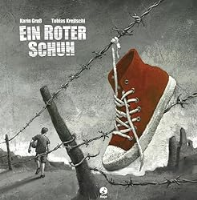 Gruß, KarinEin roter Schuh2012BilderbuchDas besondere Bilderbuch